Publicado en Las Palmas de Gran Canaria el 09/03/2016 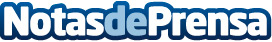 RE/MAX Canarias organiza un Mercadillo Solidario para la construcción de la Escuela RE/MAX Canarias La red RE/MAX en Canarias, compuesta por un total de 18 agencias inmobiliarias pertenecientes a RE/MAX España, está cada vez más cerca de finalizar el proyecto de Desarrollo Educativo de la Fundación Vicente Ferrer en la India. El Mercadillo Solidario, que tendrá lugar el próximo 12 de marzo en Las Palmas de Gran Canaria, servirá para contribuir a la financiación de la que será la última fase de construcción del centro educativoDatos de contacto:Ana de MaríaConsultora de Comunicación913571244Nota de prensa publicada en: https://www.notasdeprensa.es/remax-canarias-organiza-un-mercadillo Categorias: Franquicias Inmobiliaria Sociedad Canarias Solidaridad y cooperación http://www.notasdeprensa.es